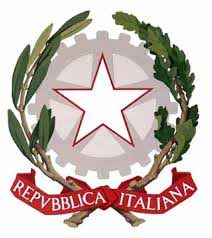 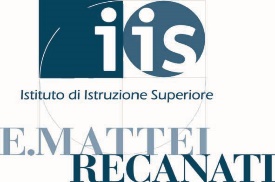 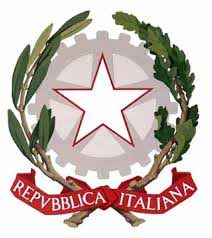 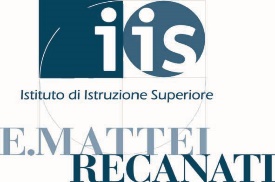 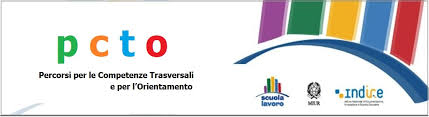 PROGETTO FORMATIVO E DI ORIENTAMENTOPROGETTO FORMATIVO DEL PCTO(Il progetta alterna fasi a scuola e fasi in azienda)Facilitazioni previste: NessunaObblighi del tirocinanteSeguire le indicazioni dei tutor e fare riferimento ad essi per qualsiasi esigenza di tipo organizzativo o altre evenienze;Rispettare gli obblighi di riservatezza circa i processi produttivi, i prodotti o altre notizie relative all’azienda di cui venga a conoscenza, sia durante che dopo lo svolgimento del tirocinio;Rispettare i regolamenti aziendali e le norme in materia di igiene e sicurezza.Recanati                      2021 Studente«COGNOME»   «NOME_»«COGNOME»   «NOME_»classe:«CLASSE»«CLASSE»«CLASSE»«CLASSE»- nato/a«NATO_IL»      «NATO_A»«NATO_IL»      «NATO_A»«NATO_IL»      «NATO_A»«NATO_IL»      «NATO_A»«NATO_IL»      «NATO_A»«NATO_IL»      «NATO_A»«NATO_IL»      «NATO_A»- residente«RESIDENTE»«RESIDENTE»«RESIDENTE»«RESIDENTE»«RESIDENTE»«RESIDENTE»«RESIDENTE»- codice fiscale«CF»«CF»«CF»«CF»«CF»«CF»«CF»- attuale condizioneStudente scuola secondaria superioreStudente scuola secondaria superiore(barrare se trattasi di portatore di handicap )(barrare se trattasi di portatore di handicap )(barrare se trattasi di portatore di handicap )(barrare se trattasi di portatore di handicap )  siAzienda ospitante«AZIENDA»«AZIENDA»«AZIENDA»«AZIENDA»«AZIENDA»«AZIENDA»«AZIENDA»- sede dello stage- sede legale«SEDE_LEGALE_Comune_Azienda»«SEDE_LEGALE_Comune_Azienda»«SEDE_LEGALE_Comune_Azienda»«SEDE_LEGALE_Comune_Azienda»«SEDE_LEGALE_Comune_Azienda»«SEDE_LEGALE_Comune_Azienda»«SEDE_LEGALE_Comune_Azienda»Periodi stage2020/2021Dal «DAL» al «AL»Dal «DAL» al «AL»Dal «DAL» al «AL»Dal «DAL» al «AL»Dal «DAL» al «AL»Dal «DAL» al «AL»Orarimattino 08.00-12-00 pomeriggio 14.00-18.00  o secondo gli orari aziendalimattino 08.00-12-00 pomeriggio 14.00-18.00  o secondo gli orari aziendalimattino 08.00-12-00 pomeriggio 14.00-18.00  o secondo gli orari aziendalimattino 08.00-12-00 pomeriggio 14.00-18.00  o secondo gli orari aziendalimattino 08.00-12-00 pomeriggio 14.00-18.00  o secondo gli orari aziendalimattino 08.00-12-00 pomeriggio 14.00-18.00  o secondo gli orari aziendalimattino 08.00-12-00 pomeriggio 14.00-18.00  o secondo gli orari aziendaliTutor scolastico«COGNOME_e_NOMETUTOR_SCOLASTICO»«COGNOME_e_NOMETUTOR_SCOLASTICO»«COGNOME_e_NOMETUTOR_SCOLASTICO»«COGNOME_e_NOMETUTOR_SCOLASTICO»Tel. «TEL»Tutor aziendale«COGNOME_e_NOME_TUTOR_AZIENDALE»«COGNOME_e_NOME_TUTOR_AZIENDALE»«COGNOME_e_NOME_TUTOR_AZIENDALE»«COGNOME_e_NOME_TUTOR_AZIENDALE»Tel. «TEL1»Polizze assicurative- infortuni sul lavoro    INAIL:Ai sensi dell’art. 2 del DPR 156/99, la copertura assicurativa INAIL dei soggetti impegnati nelle attività di tirocinio promosse dagli Istituti scolastici statali e dalle Università statali, è assicurata mediante la speciale forma di “gestione per conto dello Stato”, prevista dal combinato disposto degli artt. 127 e 190 del T.U. 1124/65 e regolamentata dal D.M. 10/10/1985.Ai sensi dell’art. 2 del DPR 156/99, la copertura assicurativa INAIL dei soggetti impegnati nelle attività di tirocinio promosse dagli Istituti scolastici statali e dalle Università statali, è assicurata mediante la speciale forma di “gestione per conto dello Stato”, prevista dal combinato disposto degli artt. 127 e 190 del T.U. 1124/65 e regolamentata dal D.M. 10/10/1985.Ai sensi dell’art. 2 del DPR 156/99, la copertura assicurativa INAIL dei soggetti impegnati nelle attività di tirocinio promosse dagli Istituti scolastici statali e dalle Università statali, è assicurata mediante la speciale forma di “gestione per conto dello Stato”, prevista dal combinato disposto degli artt. 127 e 190 del T.U. 1124/65 e regolamentata dal D.M. 10/10/1985.Ai sensi dell’art. 2 del DPR 156/99, la copertura assicurativa INAIL dei soggetti impegnati nelle attività di tirocinio promosse dagli Istituti scolastici statali e dalle Università statali, è assicurata mediante la speciale forma di “gestione per conto dello Stato”, prevista dal combinato disposto degli artt. 127 e 190 del T.U. 1124/65 e regolamentata dal D.M. 10/10/1985.Ai sensi dell’art. 2 del DPR 156/99, la copertura assicurativa INAIL dei soggetti impegnati nelle attività di tirocinio promosse dagli Istituti scolastici statali e dalle Università statali, è assicurata mediante la speciale forma di “gestione per conto dello Stato”, prevista dal combinato disposto degli artt. 127 e 190 del T.U. 1124/65 e regolamentata dal D.M. 10/10/1985.Ai sensi dell’art. 2 del DPR 156/99, la copertura assicurativa INAIL dei soggetti impegnati nelle attività di tirocinio promosse dagli Istituti scolastici statali e dalle Università statali, è assicurata mediante la speciale forma di “gestione per conto dello Stato”, prevista dal combinato disposto degli artt. 127 e 190 del T.U. 1124/65 e regolamentata dal D.M. 10/10/1985.Ai sensi dell’art. 2 del DPR 156/99, la copertura assicurativa INAIL dei soggetti impegnati nelle attività di tirocinio promosse dagli Istituti scolastici statali e dalle Università statali, è assicurata mediante la speciale forma di “gestione per conto dello Stato”, prevista dal combinato disposto degli artt. 127 e 190 del T.U. 1124/65 e regolamentata dal D.M. 10/10/1985.- Responsabilità civile n° 1528103118/2 RAMO 65n° 1528103118/2 RAMO 65n° 1528103118/2 RAMO 65n° 1528103118/2 RAMO 65n° 1528103118/2 RAMO 65n° 1528103118/2 RAMO 65n° 1528103118/2 RAMO 65AssicurazioneUNIPOL Assicurazioni, agenzia di Recanati (MC)UNIPOL Assicurazioni, agenzia di Recanati (MC)UNIPOL Assicurazioni, agenzia di Recanati (MC)UNIPOL Assicurazioni, agenzia di Recanati (MC)UNIPOL Assicurazioni, agenzia di Recanati (MC)UNIPOL Assicurazioni, agenzia di Recanati (MC)UNIPOL Assicurazioni, agenzia di Recanati (MC)DenominazioneALTERNANZA SCUOLA LAVORO: Competenze che qualificanoALTERNANZA SCUOLA LAVORO: Competenze che qualificanoALTERNANZA SCUOLA LAVORO: Competenze che qualificanoAnno formativo2020/20212020/20212020/2021ProdottiI prodotti sia materiali che immateriali che lo studente realizza sia con il supporto del personale dell’azienda, sia autonomamente, verranno documentati (anche attraverso foto e allegati) nella relazione finale relativa alle attività svolte durante lo stage:«PRODOTTI»I prodotti sia materiali che immateriali che lo studente realizza sia con il supporto del personale dell’azienda, sia autonomamente, verranno documentati (anche attraverso foto e allegati) nella relazione finale relativa alle attività svolte durante lo stage:«PRODOTTI»I prodotti sia materiali che immateriali che lo studente realizza sia con il supporto del personale dell’azienda, sia autonomamente, verranno documentati (anche attraverso foto e allegati) nella relazione finale relativa alle attività svolte durante lo stage:«PRODOTTI»Competenze mirateassi culturaliprofessionalicittadinanzaSecondo quanto indicato dalle indicazioni europee, i livelli essenziali di apprendimento che si intendono valorizzare sono i seguenti:1) Progettare: ogni giovane deve essere capace di utilizzare le conoscenze apprese per darsi obiettivi significativi e realistici.2)Collaborare e partecipare: ogni giovane deve saper interagire con gli altri comprendendone i diversi punti di vista e saper lavorare in gruppo.3) Agire in modo autonomo e responsabile: ogni giovane deve saper riconoscere il valore delle regole e della responsabilità personale anche in ambito lavorativo.4) Risolvere problemi: ogni giovane deve saper affrontare situazioni problematiche e saper contribuire a risolverle.5) Acquisire ed interpretare l’informazione: ogni giovane deve poter acquisire ed interpretare criticamente l’informazione ricevuta valutandone l’attendibilità e l’utilità,distinguendo fatti e opinioni nel settore in cui opera.Secondo quanto indicato dalle indicazioni europee, i livelli essenziali di apprendimento che si intendono valorizzare sono i seguenti:1) Progettare: ogni giovane deve essere capace di utilizzare le conoscenze apprese per darsi obiettivi significativi e realistici.2)Collaborare e partecipare: ogni giovane deve saper interagire con gli altri comprendendone i diversi punti di vista e saper lavorare in gruppo.3) Agire in modo autonomo e responsabile: ogni giovane deve saper riconoscere il valore delle regole e della responsabilità personale anche in ambito lavorativo.4) Risolvere problemi: ogni giovane deve saper affrontare situazioni problematiche e saper contribuire a risolverle.5) Acquisire ed interpretare l’informazione: ogni giovane deve poter acquisire ed interpretare criticamente l’informazione ricevuta valutandone l’attendibilità e l’utilità,distinguendo fatti e opinioni nel settore in cui opera.Secondo quanto indicato dalle indicazioni europee, i livelli essenziali di apprendimento che si intendono valorizzare sono i seguenti:1) Progettare: ogni giovane deve essere capace di utilizzare le conoscenze apprese per darsi obiettivi significativi e realistici.2)Collaborare e partecipare: ogni giovane deve saper interagire con gli altri comprendendone i diversi punti di vista e saper lavorare in gruppo.3) Agire in modo autonomo e responsabile: ogni giovane deve saper riconoscere il valore delle regole e della responsabilità personale anche in ambito lavorativo.4) Risolvere problemi: ogni giovane deve saper affrontare situazioni problematiche e saper contribuire a risolverle.5) Acquisire ed interpretare l’informazione: ogni giovane deve poter acquisire ed interpretare criticamente l’informazione ricevuta valutandone l’attendibilità e l’utilità,distinguendo fatti e opinioni nel settore in cui opera.ConoscenzeConoscenzeAbilitàAbilità«CONOSCENZE»«CONOSCENZE»«ABILITA»«ABILITA»Attività a scuolaGli alunni, prima dell’inizio delle attività di Alternanza scuola-lavoro, attraverso due incontri tenuti dal referente del progetto, dal loro tutor didattico, e da un esperto esterno, sono stati informati su quelle che sono le modalità di attuazione e svolgimento del percorso. Durante il tirocinio gli alunni riceveranno periodicamente la visita del tutor didattico, per raccogliere ogni loro istanza sostenendoli nelle eventuali difficoltà che dovessero incontrare. Sono stati inoltre loro indicati gli obiettivi, le regole, le modalità di accompagnamento, i criteri di valutazione etc. Il RSPP del nostro istituto ha attivato dei percorsi di informazione e formazione generali e specifici sulla sicurezza ne luoghi di lavoro in collaborazione con l’ASUR e l’INAIL. Per tale scopo ci si è avvalsi di materiale informativo quale slide, fotocopie, filmati etc.. forniti dall’INAIL e dal RSPP di istituto.Gli alunni, prima dell’inizio delle attività di Alternanza scuola-lavoro, attraverso due incontri tenuti dal referente del progetto, dal loro tutor didattico, e da un esperto esterno, sono stati informati su quelle che sono le modalità di attuazione e svolgimento del percorso. Durante il tirocinio gli alunni riceveranno periodicamente la visita del tutor didattico, per raccogliere ogni loro istanza sostenendoli nelle eventuali difficoltà che dovessero incontrare. Sono stati inoltre loro indicati gli obiettivi, le regole, le modalità di accompagnamento, i criteri di valutazione etc. Il RSPP del nostro istituto ha attivato dei percorsi di informazione e formazione generali e specifici sulla sicurezza ne luoghi di lavoro in collaborazione con l’ASUR e l’INAIL. Per tale scopo ci si è avvalsi di materiale informativo quale slide, fotocopie, filmati etc.. forniti dall’INAIL e dal RSPP di istituto.Gli alunni, prima dell’inizio delle attività di Alternanza scuola-lavoro, attraverso due incontri tenuti dal referente del progetto, dal loro tutor didattico, e da un esperto esterno, sono stati informati su quelle che sono le modalità di attuazione e svolgimento del percorso. Durante il tirocinio gli alunni riceveranno periodicamente la visita del tutor didattico, per raccogliere ogni loro istanza sostenendoli nelle eventuali difficoltà che dovessero incontrare. Sono stati inoltre loro indicati gli obiettivi, le regole, le modalità di accompagnamento, i criteri di valutazione etc. Il RSPP del nostro istituto ha attivato dei percorsi di informazione e formazione generali e specifici sulla sicurezza ne luoghi di lavoro in collaborazione con l’ASUR e l’INAIL. Per tale scopo ci si è avvalsi di materiale informativo quale slide, fotocopie, filmati etc.. forniti dall’INAIL e dal RSPP di istituto.Attività in azienda e metodologiaAttività e ambito (cantiere)Attività e ambito (cantiere)MetodologiaAttività in azienda e metodologia- Incontro iniziale di orientamento,   formazione e valutazione - Incontro iniziale di orientamento,   formazione e valutazione - Docenza frontale, colloquio, formazione,    supervisioneAttività in azienda e metodologia- Affiancamento da tutor aziendale- Affiancamento da tutor aziendale- Attività svolta con supporto costanteAttività in azienda e metodologia- Gestione di processi- Gestione di processi- Compiti autonomi con istruzioneAttività in azienda e metodologia- Incontro finale per stesura di una relazione sull’attività di stage svolta.- Incontro finale per stesura di una relazione sull’attività di stage svolta.- Descrizione attività svolta con allegata   documentazione fotografica, tecnica.  StrumentiValutazioneLa valutazione realizzata dal tutor aziendale verrà assunta dal Consiglio di Classe sia per l’inserimento dei voti nelle discipline coinvolte, sia per la certificazione delle competenze che per l’assegnazione del credito scolastico.Sarà valutata anche la relazione finale sugli stage fatta dagli alunni nella modalità che riterranno più opportuna.La valutazione realizzata dal tutor aziendale verrà assunta dal Consiglio di Classe sia per l’inserimento dei voti nelle discipline coinvolte, sia per la certificazione delle competenze che per l’assegnazione del credito scolastico.Sarà valutata anche la relazione finale sugli stage fatta dagli alunni nella modalità che riterranno più opportuna.La valutazione realizzata dal tutor aziendale verrà assunta dal Consiglio di Classe sia per l’inserimento dei voti nelle discipline coinvolte, sia per la certificazione delle competenze che per l’assegnazione del credito scolastico.Sarà valutata anche la relazione finale sugli stage fatta dagli alunni nella modalità che riterranno più opportuna.Firma per presa visione edaccettazione dello stagistaALUNNO_________________________Firma del soggetto promotoreDIRIGENTE SCOLASTICOProf.ssa Antonella Marcatili_________________________Firma per l’aziendaIL TITOLARE_________________________